                           档案编号：                  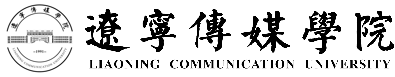 辽宁传媒学院考查课归档信息基本信息基本信息学期2023-2024学年第一学期学院专业班级课程名称授课教师归档目录归档目录序号归档内容1考核方案2学生成绩单3成绩分析4考查期末作业评语表备注考查期末作业评语记录在试卷上（  ）符合的打“√”